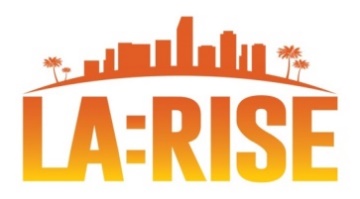 CALJOBSSM Correction Form & TA RequestSELECT PROGRAM:     Regional LA:RISE            LA RISE Youth Academy                                                                                                                                                                                                                                                Last Revised 8/1/2022REQUESTOR  INFORMATIONREQUESTOR  INFORMATIONREQUESTOR  INFORMATIONREQUESTOR  INFORMATIONREQUESTOR  INFORMATIONREQUESTOR  INFORMATIONREQUESTOR  INFORMATIONREQUESTOR  INFORMATIONRequested ByRequested ByPhone NumberPhone NumberEmail AddressEmail AddressEmail AddressDateWORKFORCE PARTNER	                                                                WORKFORCE PARTNER	                                                                SOCIAL ENTERPRISE PARTNERSOCIAL ENTERPRISE PARTNERSOCIAL ENTERPRISE PARTNERSOCIAL ENTERPRISE PARTNEROTHER OTHER □  Boyle Heights WSC (MCS)□  Hollywood WSC (MCS)□  Northeast LA WSC (Goodwill)□  Sun Valley WSC (El Proyecto)□  Vernon Central LATTC WSC (CRCD)□  West Los Angeles WSC (JVS)□  Pacoima North Valley WSC (Goodwill)□  West Adams WSC (AADAP)□  Boyle Heights WSC (MCS)□  Hollywood WSC (MCS)□  Northeast LA WSC (Goodwill)□  Sun Valley WSC (El Proyecto)□  Vernon Central LATTC WSC (CRCD)□  West Los Angeles WSC (JVS)□  Pacoima North Valley WSC (Goodwill)□  West Adams WSC (AADAP)□  Anti-Recidivism Coalition □  Center for Employment Opportunities□  Center for Living and Learning□  Chrysalis Enterprises□  CRCD Enterprises□  Downtown Women’s Center□  Goodwill SE□  GRID Alternatives□  Homeboy Industries□  LA Conservation Corps □  LA LGBT Center □  New Earth Organization □  YWCA Digital Learning Academy□  Anti-Recidivism Coalition □  Center for Employment Opportunities□  Center for Living and Learning□  Chrysalis Enterprises□  CRCD Enterprises□  Downtown Women’s Center□  Goodwill SE□  GRID Alternatives□  Homeboy Industries□  LA Conservation Corps □  LA LGBT Center □  New Earth Organization □  YWCA Digital Learning Academy□  Anti-Recidivism Coalition □  Center for Employment Opportunities□  Center for Living and Learning□  Chrysalis Enterprises□  CRCD Enterprises□  Downtown Women’s Center□  Goodwill SE□  GRID Alternatives□  Homeboy Industries□  LA Conservation Corps □  LA LGBT Center □  New Earth Organization □  YWCA Digital Learning Academy□  Anti-Recidivism Coalition □  Center for Employment Opportunities□  Center for Living and Learning□  Chrysalis Enterprises□  CRCD Enterprises□  Downtown Women’s Center□  Goodwill SE□  GRID Alternatives□  Homeboy Industries□  LA Conservation Corps □  LA LGBT Center □  New Earth Organization □  YWCA Digital Learning Academy□ Other: □ Other: PARTICIPANT INFORMATIONPARTICIPANT INFORMATIONPARTICIPANT INFORMATIONPARTICIPANT INFORMATIONPARTICIPANT INFORMATIONPARTICIPANT INFORMATIONPARTICIPANT INFORMATIONPARTICIPANT INFORMATIONParticipant NameParticipant NameParticipant NameUser NameUser NameUser NameUser NameUser NameUser IDUser IDUser IDLast 4 Digits SSNLast 4 Digits SSNLast 4 Digits SSNLast 4 Digits SSNLast 4 Digits SSNREASON FOR CORRECTION /   TECHNICAL ASSISTANCE REQUESTREASON FOR CORRECTION /   TECHNICAL ASSISTANCE REQUESTREASON FOR CORRECTION /   TECHNICAL ASSISTANCE REQUESTREASON FOR CORRECTION /   TECHNICAL ASSISTANCE REQUESTREASON FOR CORRECTION /   TECHNICAL ASSISTANCE REQUESTREASON FOR CORRECTION /   TECHNICAL ASSISTANCE REQUESTREASON FOR CORRECTION /   TECHNICAL ASSISTANCE REQUESTREASON FOR CORRECTION /   TECHNICAL ASSISTANCE REQUESTCITY MIS USE ONLYCITY MIS USE ONLYCITY MIS USE ONLYCITY MIS USE ONLYCITY MIS USE ONLYCITY MIS USE ONLYCITY MIS USE ONLYCITY MIS USE ONLYAnalyst AssignedAnalyst AssignedAnalyst AssignedAnalyst AssignedAnalyst AssignedDateDateDateStatusStatusStatusStatusStatusStatusStatusStatus□ Approve□ Deny□ Deny□ Deny□ Deny□ Deny□ Deny□ DenyNotesNotesNotesNotesNotesNotesNotesNotesSUBMISSION INFORMATIONSUBMISSION INFORMATIONSUBMISSION INFORMATIONSUBMISSION INFORMATIONSUBMISSION INFORMATIONSUBMISSION INFORMATIONSUBMISSION INFORMATIONSUBMISSION INFORMATIONTo:  LA City MIS Section                                      Email:  celene.heredia@lacity.org   &   emoli.mendez@lacity.org                     Subject:  Correction Form                                   Fax: (213) 744-9326To:  LA City MIS Section                                      Email:  celene.heredia@lacity.org   &   emoli.mendez@lacity.org                     Subject:  Correction Form                                   Fax: (213) 744-9326To:  LA City MIS Section                                      Email:  celene.heredia@lacity.org   &   emoli.mendez@lacity.org                     Subject:  Correction Form                                   Fax: (213) 744-9326To:  LA City MIS Section                                      Email:  celene.heredia@lacity.org   &   emoli.mendez@lacity.org                     Subject:  Correction Form                                   Fax: (213) 744-9326To:  LA City MIS Section                                      Email:  celene.heredia@lacity.org   &   emoli.mendez@lacity.org                     Subject:  Correction Form                                   Fax: (213) 744-9326To:  LA City MIS Section                                      Email:  celene.heredia@lacity.org   &   emoli.mendez@lacity.org                     Subject:  Correction Form                                   Fax: (213) 744-9326To:  LA City MIS Section                                      Email:  celene.heredia@lacity.org   &   emoli.mendez@lacity.org                     Subject:  Correction Form                                   Fax: (213) 744-9326To:  LA City MIS Section                                      Email:  celene.heredia@lacity.org   &   emoli.mendez@lacity.org                     Subject:  Correction Form                                   Fax: (213) 744-9326